State Capitol Room 217Fax: Office of State TreasurerStop Payment/Hard Cancel Request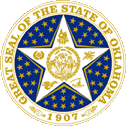 (X) STOP PAYMENT Date:(X) HARD CANCEL - Must Attach WarrantAgency NumberAccount NumberAccount NumberAccount NumberAccount NumberWarrant NumberWarrant NumberIssue DateIssue DateIssue DateIssue DatePayee NamePayee NameAmountRequested By:Requested By:SignatureSignatureSignatureSignatureSignatureSignatureRequesting Agency’s Name:Requesting Agency’s Name:Requesting Agency’s Name:Requesting Agency’s Name:Requesting Agency’s Name:Requesting Agency’s Name:Email Address:Email Address:Email Address:Email Address:Fax Number:Fax Number:Fax Number:Phone Number:Phone Number:Phone Number:OST OFFICIAL USE ONLYOST OFFICIAL USE ONLYOST OFFICIAL USE ONLYOST OFFICIAL USE ONLYOST OFFICIAL USE ONLYOST OFFICIAL USE ONLYOST OFFICIAL USE ONLYOST OFFICIAL USE ONLYOST OFFICIAL USE ONLYOST OFFICIAL USE ONLYOST OFFICIAL USE ONLYOST OFFICIAL USE ONLYOST OFFICIAL USE ONLYOST OFFICIAL USE ONLYDate Entered:Date Entered: